от 01.06.2018  № 683Об утверждении положений об управлении экономического развития и инвестиций администрации Волгограда и его отделахВ соответствии с постановлением администрации Волгограда от 26 апреля 2018 г. № 500 «Об утверждении структуры аппарата главы администрации Волгограда», руководствуясь статьей 39 Устава города-героя Волгограда, администрация Волгограда ПОСТАНОВЛЯЕТ:1. Утвердить прилагаемые:1.1. Положение об управлении экономического развития и инвестиций администрации Волгограда.1.2. Положение об отделе нормирования и муниципальной ценовой политики управления экономического развития и инвестиций администрации Волгограда.1.3. Положение об отделе стратегического и программно-целевого планирования управления экономического развития и инвестиций администрации Волгограда.1.4. Положение об отделе проектной деятельности управления экономического развития и инвестиций администрации Волгограда.1.5. Положение об отделе муниципальной налоговой политики и прогнозирования доходов управления экономического развития и инвестиций администрации Волгограда.1.6. Положение об отделе развития предпринимательства и потребительского рынка управления экономического развития и инвестиций администрации Волгограда.1.7. Положение об отделе по учету и размещению нестационарных торговых объектов управления экономического развития и инвестиций администрации Волгограда.1.8. Положение об отделе определения поставщиков управления экономического развития и инвестиций администрации Волгограда.1.9. Положение об отделе организации закупок и мониторинга управления экономического развития и инвестиций администрации Волгограда.1.10. Положение об отделе сопровождения инвестиционных проектов управления экономического развития и инвестиций администрации Волгограда.2. Признать утратившими силу постановления администрации Волгограда:2.1. От 26 июня 2017 г. № 1011 «Об утверждении положений о комитете экономического развития администрации Волгограда и его отделах».2.2. От 26 июня 2017 г. № 1010 «Об утверждении положений о комитете инвестиций и муниципальных закупок администрации Волгограда и его отделах».2.3. От 12 октября 2017 г. № 1606 «О внесении изменений в постановление администрации Волгограда от 26 июня 2017 г. № 1011 «Об утверждении положений о комитете экономического развития администрации Волгограда и его отделах».2.4. От 21 марта 2018 г. № 315 «О внесении изменения в постановление администрации Волгограда от 26 июня 2017 г. № 1010 «Об утверждении положений о комитете инвестиций и муниципальных закупок администрации Волгограда и его отделах».3. Настоящее постановление вступает в силу со дня его подписания и подлежит опубликованию в установленном порядке, за исключением подпункта 2.2 пункта 2 настоящего постановления, который вступает в силу 31 июля 2018 г.4. Установить, что постановление администрации Волгограда от 26 июня 2017 г. № 1010 «Об утверждении положений о комитете инвестиций и муниципальных закупок администрации Волгограда и его отделах» с даты вступления в силу настоящего постановления применяется в части полномочий комитета инвестиций и муниципальных закупок администрации Волгограда по определению поставщиков (подрядчиков, исполнителей) для заказчиков Волгограда, по процедурам определения поставщика (подрядчика, исполнителя), начатым комитетом инвестиций и муниципальных закупок администрации Волгограда до вступления в силу решения Волгоградской городской Думы о наделении полномочиями по определению поставщиков (подрядчиков, исполнителей) для заказчиков Волгограда иного органа.Глава администрации 		                                                    В.В.ЛихачевУтвержденопостановлениемадминистрации Волгоградаот 01.06.2018  № 683Положениеоб управлении экономического развитияи инвестиций администрации Волгограда1. Общие положения1.1. Управление экономического развития и инвестиций администрации Волгограда (далее – Управление) является функциональным структурным подразделением администрации Волгограда, осуществляющим исполнение полномочий администрации Волгограда в области формирования и реализации муниципальной политики, направленной на обеспечение устойчивого социально-экономического развития Волгограда, обеспечения и организации функционирования контрактной системы в сфере закупок товаров, работ, услуг для обеспечения муниципальных нужд Волгограда, осуществляющим исполнительно-распорядительные функции по привлечению внебюджетных инвестиций для решения вопросов местного значения.1.2. Деятельность Управления курирует первый заместитель главы администрации Волгограда.1.3. Управление в своей деятельности руководствуется Конституцией Российской Федерации, федеральными конституционными законами, федеральными законами, актами Президента Российской Федерации, Правительства Российской Федерации, законами Волгоградской области, нормативными правовыми актами органов государственной власти Волгоградской области, Уставом города-героя Волгограда, муниципальными правовыми актами Волгограда, настоящим Положением.1.4. Управление осуществляет свою деятельность во взаимодействии с отраслевыми (функциональными) и территориальными структурными подразделениями администрации Волгограда, Волгоградской городской Думой, Администрацией Волгоградской области, Волгоградской областной Думой, федеральными органами власти, органами государственной власти Волгоградской области, другими организациями.1.5. Положение об Управлении утверждается постановлением администрации Волгограда.1.6. Управление не является юридическим лицом, имеет официальный бланк со своим наименованием.2. Полномочия Управления2.1. Управление принимает участие в решении вопросов местного значения:2.1.1. По вопросам составления и рассмотрения проекта бюджета Волгограда, утверждения и исполнения бюджета Волгограда, осуществления контроля за его исполнением, составления и утверждения отчета об исполнении бюджета Волгограда:2.1.1.1. Разрабатывает прогноз социально-экономического развития 
Волгограда на очередной финансовый год и плановый период (на среднесрочный период).2.1.1.2. Осуществляет прогнозирование поступлений доходов в бюджет Волгограда на текущий финансовый год в разрезе кодов классификации доходов бюджетов Российской Федерации.2.1.1.3. Принимает участие в мероприятиях по снижению в установленном порядке задолженности по налоговым и неналоговым платежам, сложившимся на территории Волгограда, и задолженности по оплате труда у работодателей независимо от их организационно-правовой формы и формы собственности.2.1.1.4. Осуществляет разработку проектов муниципальных правовых актов Волгограда по вопросам установления дополнительных оснований:признания безнадежными к взысканию недоимки по местным налогам, задолженности по пеням и штрафам;представления отсрочки и рассрочки по уплате местных налогов, пеней и штрафов.2.1.1.5. Осуществляет подготовку предложений по определению порядка индексации заработной платы работников муниципальных учреждений, а также муниципальных служащих.2.1.1.6. Осуществляет формирование и ведение базы данных о штатной численности и фонде оплаты труда муниципальных служащих органов местного самоуправления Волгограда, а также лиц, занимающих должности, не отнесенные к должностям муниципальной службы, и осуществляющих техническое обеспечение деятельности органов местного самоуправления Волгограда.2.1.1.7. Осуществляет анализ расходов бюджета Волгограда на оплату труда работников администрации Волгограда и подготовку предложений о совершенствовании структуры администрации Волгограда.2.1.1.8. Проводит экономическую экспертизу муниципальных правовых актов Волгограда, требующих расходов бюджета Волгограда.2.1.1.9. Координирует выполнение мероприятий по пополнению доходной части бюджета Волгограда в части налоговых доходов.2.1.1.10. Формирует перечень муниципальных программ, предлагаемых к финансированию на очередной финансовый год и плановый период.2.1.1.11. Осуществляет расчет экономических показателей и формирует паспорт социально-экономического развития Волгограда.2.1.1.12. Осуществляет прогнозирование социально-экономической ситуации в Волгограде в части развития рынка труда и трудовых ресурсов.2.1.2. По вопросам разработки и реализации единой муниципальной политики в сфере стратегического планирования социально-экономического развития Волгограда:2.1.2.1. Осуществляет организацию и координацию разработки (корректировки) документов стратегического планирования области (стратегии социально-экономического развития Волгограда и плана ее реализации, прогнозов социально-экономического развития Волгограда, муниципальных программ), мониторинг и контроль их реализации, оценку эффективности муниципальных программ, ведение реестра документов стратегического планирования.2.1.2.2. Проводит комплексный анализ социально-экономического развития Волгограда, тенденций развития экономики и социальной сферы города, подготавливает мониторинги, доклады о социально-экономическом развитии 
Волгограда, аналитические материалы, в том числе итоги социально-экономического развития Волгограда. 2.1.2.3. Подготавливает баланс денежных доходов населения, баланс трудовых ресурсов, анализ демографической ситуации в Волгограде.2.1.2.4. Осуществляет мониторинг и оценку состояния промышленного комплекса Волгограда, разработку прогноза развития промышленного комплекса Волгограда по видам экономической деятельности.2.1.2.5. Подготавливает и представляет в Территориальный орган Федеральной службы государственной статистики по Волгоградской области отчеты по формам федерального государственного статистического наблюдения в порядке, установленном Правительством Российской Федерации.2.1.2.6. Готовит доклад главы администрации Волгограда о достигнутых значениях показателей для оценки эффективности деятельности органов местного самоуправления Волгограда за отчетный год и их планируемых значениях на 3-летний период.2.1.2.7. Осуществляет мониторинг эффективности деятельности органов местного самоуправления Волгограда. 2.1.2.8. Участвует в составлении проекта основных направлений бюджетной и налоговой политики Волгограда на очередной финансовый год и плановый период (в части налоговой политики).2.1.2.9. Осуществляет оценку потерь бюджета Волгограда от предоставления налоговых и неналоговых льгот.2.1.2.10. Координирует работу отраслевых (функциональных) и территориальных структурных подразделений администрации Волгограда, главных распорядителей бюджетных средств Волгограда в части разработки и реализации муниципальных программ и ведомственных целевых программ, подготавливает заключения на проекты муниципальных программ и ведомственных целевых программ и на проекты внесения в них изменений.2.1.2.11. Координирует работу отраслевых (функциональных) и территориальных структурных подразделений администрации Волгограда по обеспечению участия Волгограда в государственных программах Российской Федерации и Волгоградской области.2.1.2.12. Осуществляет проверку инвестиционных проектов, предусматривающих строительство, реконструкцию и техническое перевооружение объектов капитального строительства, финансируемых полностью или частично за счет средств бюджета Волгограда.2.1.2.13. Осуществляет разработку мер налогового стимулирования развития экономики Волгограда.2.1.2.14. Осуществляет разработку проектов муниципальных правовых актов Волгограда по установлению, изменению и отмене местных налогов и сборов.2.1.2.15. Обеспечивает экономическое обоснование предоставления налоговых льгот по местным налогам и сборам.2.1.2.16. Оказывает содействие в реализации инновационной деятельности в целях оптимального использования экономического, финансового и налогового потенциала Волгограда.2.1.2.17. Осуществляет разработку проектов муниципальных правовых актов Волгограда по вопросам денежного содержания и материального стимулирования работников органов местного самоуправления Волгограда.2.1.2.18. Осуществляет разработку экономически обоснованных предложений о системах оплаты труда в муниципальных учреждениях и предприятиях Волгограда.2.1.2.19. Осуществляет иные полномочия в сфере стратегического планирования социально-экономического развития Волгограда, определенных действующим законодательством Российской Федерации, Уставом города-героя Волгограда и иными муниципальными правовыми актами Волгограда.2.1.3. По вопросам установления тарифов на услуги, предоставляемые муниципальными предприятиями и учреждениями Волгограда, если иное не предусмотрено законодательством Российской Федерации:2.1.3.1. Осуществляет формирование общей муниципальной ценовой и тарифной политики Волгограда, исключая тарифную политику на услуги организаций коммунального комплекса, определение и совершенствование порядка установления тарифов в рамках полномочий органов местного самоуправления Волгограда, предусмотренных законодательством Российской Федерации, муниципальными правовыми актами Волгограда.2.1.3.2. Осуществляет разработку проектов муниципальных правовых актов Волгограда по установлению:тарифов на услуги, предоставляемые муниципальными предприятиями и учреждениями Волгограда, в порядке, установленном Волгоградской городской Думой;тарифов на перевозки по муниципальным маршрутам регулярных перевозок, соответствующих критерию доступности транспортных услуг для населения при организации регулярных перевозок пассажиров и багажа автомобильным транспортом и городским наземным электрическим транспортом по муниципальным маршрутам регулярных перевозок, в границах городского округа Волгоград.2.1.3.3. Осуществляет проведение экономической экспертизы результатов финансово-хозяйственной деятельности предприятий по регулируемым органами местного самоуправления Волгограда видам деятельности, связанной с предоставлением услуг, осуществляемых по тарифам, устанавливаемым органами местного самоуправления Волгограда.2.1.4. По вопросам координации деятельности отраслевых (функциональных) и территориальных структурных подразделений администрации Волгограда в сфере организации предоставления государственных и муниципальных услуг:2.1.4.1. Осуществляет координацию деятельности отраслевых (функциональных) и территориальных структурных подразделений администрации 
Волгограда по разработке и утверждению административных регламентов предоставления государственных и муниципальных услуг.2.1.4.2. Участвует в пределах своих полномочий в работе по организации межведомственного и межуровневого взаимодействия отраслевых (функциональных) и территориальных структурных подразделений администрации 
Волгограда, многофункционального центра при предоставлении государственных и муниципальных услуг.2.1.4.3. Осуществляет в пределах своих полномочий контроль за исполнением отраслевыми (функциональными) и территориальными структурными подразделениями администрации Волгограда мероприятий по реализации законодательства Российской Федерации в сфере оказания государственных и муниципальных услуг.2.1.4.4. Осуществляет мониторинг доступности и качества оказания государственных и муниципальных услуг, предоставляемых отраслевыми (функциональными) и территориальными структурными подразделениями администрации Волгограда.2.1.4.5. Организует работу Центра обслуживания федеральной государственной информационной системы «Единая система идентификации и аутентификации» по подтверждению регистрации граждан на официальном интернет-портале государственных услуг.2.1.5. По вопросам организации проектной деятельности в администрации Волгограда:2.1.5.1. Осуществляет нормативно-методическое регулирование и совершенствование организации проектной деятельности в администрации Волгограда.2.1.5.2. Обеспечивает формирование портфеля проектов администрации Волгограда, инициирует проекты, сопровождает их реализацию и мониторинг проектной деятельности.2.1.5.3. Осуществляет рассмотрение и согласование проектной документации, проводит классификацию проектов.2.1.5.4. Обеспечивает деятельность проектного комитета администрации Волгограда.2.1.5.5. Осуществляет иные функции муниципального проектного офиса администрации Волгограда.2.1.6. По вопросам исполнения полномочий в сфере развития и поддержки малого и среднего предпринимательства Волгограда и развития конкуренции на территории Волгограда:2.1.6.1. Осуществляет подготовку проектов нормативных правовых актов Волгограда по вопросам развития малого и среднего предпринимательства.2.1.6.2. Осуществляет подготовку проектов муниципальных нормативных правовых актов Волгограда по вопросам проведения оценки регулирующего воздействия проектов муниципальных нормативных правовых актов Волгограда и экспертизы муниципальных нормативных правовых актов Волгограда, затрагивающих вопросы осуществления предпринимательской деятельности.2.1.6.3. Формирует муниципальные программы в области развития и поддержки малого и среднего предпринимательства Волгограда и осуществляет их исполнение.2.1.6.4. Осуществляет ведение реестра субъектов малого и среднего предпринимательства – получателей поддержки администрации Волгограда.2.1.6.5. Проводит оценку социально-экономической эффективности программ по развитию предпринимательства в Волгограде.2.1.6.6. Осуществляет анализ финансовых, экономических, социальных и иных показателей развития малого и среднего предпринимательства и эффективности применения мер по его развитию, прогноз развития малого и среднего предпринимательства на территориях муниципальных образований.2.1.6.7. Формирует инфраструктуру поддержки субъектов малого и среднего предпринимательства на территории Волгограда и обеспечивает ее деятельность.2.1.6.8. Содействует деятельности некоммерческих организаций, выражающих интересы субъектов малого и среднего предпринимательства на территории Волгограда, и структурных подразделений указанных организаций.2.1.6.9. Создает координационные и (или) совещательные органы в области развития малого и среднего предпринимательства, конкуренции и организовывает их работу.2.1.6.10. Оказывает информационно-консультационную поддержку субъектам малого и среднего предпринимательства.2.1.6.11. Осуществляет прием и рассмотрение обращений субъектов малого и среднего предпринимательства Волгограда.2.1.6.12. Осуществляет сбор, накопление и размещение информации на специализированных информационных ресурсах Волгограда в области малого и среднего предпринимательства.2.1.6.13. Участвует в разработке предложений по вопросам земельно-имущественных и иных отношений в области предпринимательства Волгограда.2.1.6.14. Осуществляет проведение оценки регулирующего воздействия проектов муниципальных нормативных правовых актов Волгограда и экспертизы муниципальных нормативных правовых актов Волгограда, затрагивающих вопросы осуществления предпринимательской и инвестиционной деятельности.2.1.6.15. Содействует развитию конкуренции на территории Волгограда.2.1.7. По вопросам осуществления полномочий в сфере потребительского рынка:2.1.7.1. Разрабатывает мероприятия, направленные на повышение результативности работы всех субъектов потребительского рынка Волгограда, их финансово-экономической стабильности, и организовывает их исполнение.2.1.7.2. Оказывает содействие в формировании и развитии потребительского рынка в целях социально-экономического развития Волгограда, совершенствования инфраструктуры Волгограда, направленной на развитие действующих и формирование новых рыночных структур в отрасли потребительского рынка.2.1.7.3. Является уполномоченным органом по разработке схемы размещения нестационарных торговых объектов на территории Волгограда.2.1.7.4. Взаимодействует с территориальными и отраслевыми (функциональными) структурными подразделениями администрации Волгограда по формированию схемы размещения нестационарных торговых объектов на территории Волгограда.2.1.7.5. Утверждает перечень мест размещения сезонных объектов организации общественного питания на территории Волгограда.2.1.7.6. Является уполномоченным органом по ведению примерного перечня компенсационных мест размещения нестационарных торговых объектов. В порядке, определенном постановлением администрации Волгограда, взаимодействует с отраслевыми (функциональными) и территориальными структурными подразделениями администрации Волгограда при предоставлении компенсационных мест размещения нестационарных торговых объектов.2.1.7.7. Направляет в комитет промышленности и торговли Волгоградской области ходатайство о внесении мест проведения ярмарок в перечень мест проведения ярмарок на территории Волгоградской области.2.1.7.8. Выступает организатором и проводит торги на право размещения киосков, павильонов торговых галерей на территории Волгограда.2.1.7.9. Выступает организатором и проводит торги на заключение договора на проведение ярмарок на территории Волгограда.2.1.7.10. Оказывает содействие в продвижении продукции местных товаропроизводителей на потребительский рынок Волгограда и за его пределы.2.1.7.11. Ведет учет расположения предприятий торговли, общественного питания и бытового обслуживания населения всех форм собственности.2.1.7.12. Формирует информацию об организациях оптовой и розничной торговли, действующих на территории Волгограда, и направляет в комитет промышленности и торговли Волгоградской области для включения в торговый реестр Волгоградской области.2.1.7.13. Формирует перечень организаций и объектов, в отношении которых устанавливаются правила определения границ прилегающих территорий, на которых не допускается розничная продажа алкогольной продукции. Осуществляет контроль за соблюдением законодательства в области розничной продажи алкогольной продукции, спиртосодержащей продукции.2.1.7.14. Является органом, предоставляющим муниципальные услуги по выдаче разрешения на право организации розничного рынка.2.1.7.15. Создает условия для расширения рынка сельскохозяйственной продукции, сырья и продовольствия, определяет количество торговых мест на сельскохозяйственных рынках, находящихся на территории Волгограда, для осуществления деятельности по продаже товаров товаропроизводителями.2.1.7.16. Обеспечивает исполнение полномочий администрации Волгограда в части оперативного руководства деятельностью муниципальных унитарных предприятий торговли, общественного питания, бытового обслуживания населения и выполнения функций и полномочий собственника имущества (учредителя) в отношении указанных предприятий в соответствии с муниципальными правовыми актами Волгограда.2.1.7.17. Участвует в мероприятиях по подготовке и проведению на территории Волгограда чемпионата мира по футболу ФИФА 2018.2.1.7.18. Организовывает и осуществляет мероприятия по мобилизационной подготовке (мероприятия по организации нормированного снабжения населения Волгограда продовольственными и непродовольственными товарами).2.1.7.19. Участвует в мероприятиях по выявлению и пресечению нарушений в сфере потребительского рынка, взаимодействует с контролирующими, надзорными и правоохранительными органами в пределах своей компетенции.2.1.7.20. Составляет в пределах своей компетенции протоколы об административных правонарушениях в сфере потребительского рынка.2.1.8. В рамках обеспечения и организации функционирования контрактной системы в сфере закупок товаров, работ, услуг для обеспечения муниципальных нужд Волгограда:2.1.8.1. Осуществляет методологическое руководство заказчиками 
Волгограда по вопросам применения действующего законодательства Российской Федерации и муниципальных правовых актов Волгограда о контрактной системе в сфере закупок.2.1.8.2. Разрабатывает проекты постановлений администрации Волгограда об утверждении порядков формирования, утверждения и ведения планов закупок и планов-графиков закупок для обеспечения муниципальных нужд 
Волгограда, организует их реализацию.2.1.8.3. Организует эксплуатацию муниципальной информационной системы Волгограда в сфере закупок товаров, работ, услуг для обеспечения муниципальных нужд.2.1.8.4. Разрабатывает проекты постановлений администрации Волгограда об утверждении правил нормирования в сфере закупок товаров, работ, услуг для обеспечения муниципальных нужд Волгограда.2.1.8.5. Проводит мероприятия, необходимые для оценки степени достижения целей осуществления закупок, оценки обоснованности закупок, совершенствования муниципальных правовых актов Волгограда о контрактной системе в сфере закупок.2.1.8.6. Участвует в работе координационных и совещательных органов при администрации Волгограда для решения вопросов в сфере закупок.2.1.8.7. Участвует в разработке проектов муниципальных правовых актов Волгограда об установлении случаев проведения обязательного общественного обсуждения закупок для обеспечения муниципальных нужд Волгограда, а также порядка обязательного общественного обсуждения закупок в таких случаях (в случае необходимости).2.1.8.8. Осуществляет иные полномочия в соответствии с действующим законодательством Российской Федерации и иными нормативными правовыми актами о контрактной системе в сфере закупок.2.1.9. В рамках привлечения внебюджетных инвестиций для решения вопросов местного значения:2.1.9.1. Координирует работу отраслевых (функциональных) и территориальных структурных подразделений администрации Волгограда по взаимодействию с инвесторами по реализации инвестиционных проектов.2.1.9.2. Осуществляет мониторинг и анализ инновационно-инвестиционной деятельности на территории Волгограда в целях обеспечения устойчивого развития Волгограда.2.1.9.3. Разрабатывает и реализует в пределах компетенции Управления мероприятия по привлечению внебюджетных инвестиций и повышению инновационного потенциала Волгограда, в том числе план мероприятий по сопровождению инвестиционных проектов, реализуемых на территории муниципального образования городской округ город-герой Волгоград.2.1.9.4. Координирует деятельность отраслевых (функциональных) и территориальных структурных подразделений администрации Волгограда по вопросам развития застроенных территорий Волгограда при принятии решения и подготовке проекта договора о развитии застроенных территорий Волгограда, а также исполнения его условий, в том числе:закупка услуг на оценку права заключения договора о развитии застроенной территории;проведение открытого аукциона по продаже права на заключение договора о развитии застроенной территории.2.1.9.5. Формирует, разрабатывает и реализует мероприятия по заключению концессионных соглашений в отношении:объектов культуры, спорта, объектов, используемых для организации отдыха граждан и туризма, иных объектов социально-культурного назначения;речных портов, в том числе искусственных земельных участков, гидротехнических сооружений портов, объектов их производственной и инженерной инфраструктур;речных судов, судов смешанного (река-море) плавания, а также судов, осуществляющих гидрографическую, научно-исследовательскую деятельность, паромных переправ, плавучих и сухих доков;гидротехнических сооружений.2.1.9.6. Обеспечивает подготовку проектов договоров, решений и соглашений в соответствии с нормами Федерального закона от 21 июля 2005 г. № 115-ФЗ «О концессионных соглашениях», в том числе:оценка существенных условий концессионного соглашения в отношении объектов, указанных в подпункте 2.1.9.5 настоящего пункта;проведение конкурса на право заключения концессионного соглашения в отношении объектов, указанных в подпункте 2.1.9.5 настоящего пункта.2.1.9.7. В сфере реализации проектов муниципально-частного партнерства:обеспечивает координацию деятельности отраслевых (функциональных) и территориальных структурных подразделений администрации Волгограда при реализации проекта муниципально-частного партнерства;согласовывает публичному партнеру конкурсную документацию для проведения конкурсов на право заключения соглашения о муниципально-частном партнерстве;осуществляет мониторинг реализации соглашения о муниципально-частном партнерстве;оказывает содействие защите прав и законных интересов публичных партнеров и частных партнеров в процессе реализации соглашения о муниципально-частном партнерстве;ведет реестр заключенных соглашений о муниципально-частном партнерстве;обеспечивает открытость и доступность информации о соглашении о муниципально-частном партнерстве;представляет в уполномоченный орган результаты мониторинга реализации соглашения о муниципально-частном партнерстве;осуществляет иные полномочия, предусмотренные Федеральным законом от 13 июля 2015 г. № 224-ФЗ «О государственно-частном партнерстве, муниципально-частном партнерстве в Российской Федерации и внесении изменений в отдельные законодательные акты Российской Федерации», другими федеральными законами, законами и нормативными правовыми актами Волгоградской области, Уставом города-героя Волгограда и муниципальными правовыми актами Волгограда.2.1.9.8. Координирует деятельность органов местного самоуправления Волгограда по оказанию муниципальной и государственной поддержки инвестиционной деятельности на территории Волгограда в порядке, установленном действующим законодательством Российской Федерации, нормативными правовыми актами органов государственной власти Волгоградской области, муниципальными правовыми актами Волгограда.2.1.9.9. Обеспечивает взаимодействие отраслевых (функциональных) и территориальных структурных подразделений администрации Волгограда, муниципальных учреждений Волгограда по вопросам реализации социально-экономической политики администрации Волгограда и участия инвесторов в социальных проектах и программах.2.1.9.10. Организовывает работу по формированию показателей и оценке эффективности инвестиций.2.1.9.11. Обеспечивает взаимодействие органов местного самоуправления Волгограда с представителями предпринимательства и оказывает содействие в инициировании и реализации долгосрочных масштабных проектов экономического развития, обеспечении совместных действий и поиске предметов партнерства органов местного самоуправления Волгограда, представителей бизнеса и общественных организаций.2.1.9.12. Содействует формированию и развитию внешнеэкономических связей Волгограда, заключению и реализации администрацией Волгограда внешнеэкономических соглашений.2.1.9.13. Участвует в привлечении иностранных и российских инвестиций, кредитов для реализации важнейших социально-экономических проектов и программ Волгограда, создании условий для финансовой, материальной и иной помощи от заинтересованных сторон предприятиям и организациям, находящимся на территории Волгограда.2.1.9.14. Сопровождает инвестиционные проекты по принципу одного окна и координирует деятельность отраслевых (функциональных) и территориальных структурных подразделений администрации Волгограда в ходе подготовки и реализации инвестиционных проектов на территории Волгограда.2.1.10. В рамках реализации функций органа, уполномоченного на определение поставщиков (подрядчиков, исполнителей) для заказчиков Волгограда:2.1.10.1. Определяет поставщиков (подрядчиков, исполнителей) для заказчиков Волгограда в порядке, определенном законодательством о контрактной системе в сфере закупок и муниципальными правовыми актами Волгограда.2.1.10.2. Определяет поставщика (подрядчика, исполнителя) конкурентными способами в целях выбора специализированной организации для выполнения отдельных функций по определению поставщика (подрядчика, исполнителя) (в случае необходимости).2.1.10.3. Осуществляет иные полномочия в соответствии с действующим законодательством Российской Федерации и иными нормативными правовыми актами о контрактной системе в сфере закупок.2.1.11. По иным полномочиям:2.1.11.1. Участвует в работе по реформированию сети муниципальных учреждений в части изменения типа муниципального учреждения, установления предельной штатной численности муниципальных казенных учреждений, по определению нормативов финансовых затрат на оказание муниципальных услуг, в работе по формированию стандартов оказываемых (выполняемых) муниципальными учреждениями услуг (работ).2.1.11.2. Осуществляет обеспечение формирования и реализации муниципальной политики регулирования социально-трудовых отношений на территории Волгограда, в том числе реализации полномочий администрации Волгограда в сфере охраны труда.2.1.11.3. Координирует выполнение мероприятий ведомственного контроля за соблюдением подведомственными организациями отраслевых (функциональных) и территориальных структурных подразделений администрации 
Волгограда трудового законодательства и иных нормативных правовых актов, содержащих нормы трудового права.2.1.11.4. Осуществляет подготовку материалов и обеспечение деятельности советов, комиссий, образованных в соответствии с муниципальными правовыми актами Волгограда, по вопросам, относящимся к компетенции Управления.2.1.11.5. Осуществляет иные полномочия, отнесенные муниципальными правовыми актами Волгограда к компетенции Управления.2.1.11.6. Обобщает сведения по форме федерального статистического наблюдения № 1-контроль «Сведения об осуществлении государственного контроля (надзора) и муниципального контроля», утверждаемой Федеральной службой государственной статистики, об организации и проведении на территории Волгограда государственного контроля (надзора) в части осуществления полномочий, переданных органам местного самоуправления Волгограда, муниципального контроля.2.1.11.7. Осуществляет подготовку доклада об осуществлении государственного контроля (надзора), муниципального контроля в соответствующих сферах деятельности и об эффективности такого контроля (надзора).2.1.11.8. Участвует в подготовке и согласовании проектов соглашений о социально-экономическом сотрудничестве с участием Администрации Волгоградской области, администрации Волгограда, отраслевых профессиональных союзов и предприятий Волгограда.2.2. Для осуществления полномочий, определенных настоящим Положением, Управление имеет право:2.2.1. Запрашивать и получать от отраслевых (функциональных) и территориальных структурных подразделений администрации Волгограда, муниципальных и иных учреждений, предприятий и организаций Волгограда необходимую для осуществления полномочий Управления информацию.2.2.2. Получать при выполнении поручений главы администрации Волгограда либо заместителя главы администрации Волгограда необходимые разъяснения от должностных лиц администрации Волгограда.2.2.3. Вносить в установленном порядке на рассмотрение главе администрации Волгограда предложения по вопросам, отнесенным к компетенции Управления.2.2.4. Проводить совещания по вопросам, входящим в компетенцию Управления, с привлечением руководителей и специалистов отраслевых (функциональных) и территориальных структурных подразделений администрации Волгограда, муниципальных и иных учреждений, предприятий и организаций Волгограда.2.2.5. Разрабатывать и представлять в установленном порядке проекты муниципальных правовых актов Волгограда, муниципальных программ и ведомственных программ по вопросам, отнесенным к компетенции Управления.2.2.6. Осуществлять иные права в соответствии с муниципальными правовыми актами Волгограда, необходимые для решения задач и осуществления полномочий Управления.2.2.7. Представлять интересы Волгограда по вопросам, находящимся в ведении Управления, в органах государственной власти, органах местного самоуправления Волгограда, судах общей юрисдикции, арбитражных судах, организациях независимо от организационно-правовых форм и форм собственности в пределах компетенции Управления.3. Организация деятельности Управления3.1. Управление возглавляет начальник Управления, назначаемый на должность и освобождаемый от занимаемой должности распоряжением администрации Волгограда.3.2. Структура и предельная штатная численность Управления утверждаются постановлением администрации Волгограда по представлению первого заместителя главы администрации Волгограда.3.3. Начальник Управления:3.3.1. Руководит деятельностью Управления.3.3.2. Планирует работу Управления.3.3.3. Несет всю полноту ответственности за деятельность Управления.3.3.4. Обеспечивает исполнение полномочий, возложенных на Управление.3.3.5. Представляет Управление в органах государственной власти Волгоградской области, местного самоуправления Волгограда, других организациях без доверенности.3.3.6. Подписывает документы от имени Управления.3.3.7. Устанавливает должностные обязанности работников Управления.3.3.8. Утверждает должностные инструкции работников Управления.3.3.9. Утверждает приказами Управления:3.3.9.1. Состав и порядок работы комиссии по осуществлению закупки.3.3.9.2. Перечень пользователей единой информационной системы в сфере закупок в Управлении.3.3.9.3. Регламент муниципальной информационной системы Волгограда в сфере закупок товаров, работ, услуг для обеспечения муниципальных нужд.3.3.9.4. Регламенты обработки электронных документов в муниципальной информационной системе Волгограда в сфере закупок товаров, работ, услуг для обеспечения муниципальных нужд.3.3.9.5. Типовые формы документов, применяемых при определении поставщиков (подрядчиков, исполнителей) для заказчиков Волгограда.3.3.10. Утверждает документацию о совместном конкурсе или аукционе на основании соглашения, заключенного в соответствии с действующим законодательством о контрактной системе в сфере закупок.3.3.11. Утверждает конкурсную и аукционную документацию на право заключения договора на размещение нестационарного торгового объекта.3.3.12. Обеспечивает соблюдение трудовой дисциплины работниками Управления.3.3.13. Вносит предложения первому заместителю главы администрации Волгограда, курирующему деятельность Управления, о назначении на должность, поощрении работников Управления либо о применении к ним мер дисциплинарного взыскания. 3.3.14. Выполняет другие функции, необходимые для обеспечения деятельности Управления.3.4. Положения об отделах Управления утверждаются постановлением администрации Волгограда.3.5. Работники Управления назначаются на должность и освобождаются от занимаемой должности распоряжением администрации Волгограда.3.6. Права и обязанности работников Управления определяются нормативными актами Российской Федерации, настоящим Положением и должностными инструкциями.3.7. Управление осуществляет самостоятельную переписку по вопросам деятельности Управления.Управление экономического развития и инвестиций администрации ВолгоградаУтвержденопостановлениемадминистрации Волгоградаот 01.06.2018  № 683Положениеоб отделе нормирования и муниципальной ценовой политики управления 
экономического развития и инвестиций администрации Волгограда1. Общие положения1.1. Отдел нормирования и муниципальной ценовой политики управления экономического развития и инвестиций администрации Волгограда (далее – отдел) является структурным подразделением управления экономического развития и инвестиций администрации Волгограда (далее – Управление), осуществляющим полномочия Управления по вопросам:осуществления анализа расходов оплаты труда работников муниципальных учреждений Волгограда и работников администрации Волгограда;разработки проектов муниципальных правовых актов Волгограда по вопросам, регламентирующим оплату труда и подготовку предложений по совершенствованию структуры администрации Волгограда;установления тарифов на услуги, предоставляемые муниципальными предприятиями и учреждениями Волгограда, если иное не предусмотрено законодательством Российской Федерации;формирования и реализации муниципальной политики регулирования социально-трудовых отношений на территории Волгограда, в том числе реализации полномочий администрации Волгограда в сфере охраны труда.1.2. В своей работе отдел руководствуется Конституцией Российской Федерации, федеральными конституционными законами, федеральными законами, актами Президента Российской Федерации, Правительства Российской Федерации, законами Волгоградской области, нормативными правовыми актами органов государственной власти Волгоградской области, Уставом города-героя Волгограда, муниципальными правовыми актами Волгограда, настоящим Положением.1.3. Отдел подчиняется непосредственно начальнику Управления.1.4. Положение об отделе утверждается постановлением администрации Волгограда.2. Полномочия отдела2.1. Отдел осуществляет следующие полномочия:2.1.1. Обеспечивает разработку экономически обоснованных предложений по установлению условий оплаты труда лицам, замещающим муниципальные должности муниципальной службы в администрации Волгограда, работникам, исполняющим обязанности по техническому обеспечению деятельности администрации Волгограда, работникам муниципальных учреждений Волгограда.2.1.2. Обеспечивает создание условий для координации деятельности отраслевых (функциональных) и территориальных структурных подразделений администрации Волгограда по вопросам разработки системы оплаты труда подведомственных муниципальных учреждений.2.1.3. Разрабатывает экономически обоснованные предложения по оптимизации структуры администрации Волгограда, ее структурных подразделений с учетом установленных нормативов формирования расходов на содержание органов местного самоуправления Волгограда.2.1.4. Осуществляет согласование предложений по расчету численности муниципальных служащих муниципальной службы в администрации Волгограда и работников, исполняющих обязанности по техническому обеспечению деятельности администрации Волгограда, с учетом осуществляемых структурными подразделениями администрации Волгограда полномочий, в том числе по оказанию муниципальных услуг.2.1.5. Разрабатывает предложения по определению порядка индексации заработной платы работников муниципальных учреждений Волгограда, лиц, замещающих муниципальные должности муниципальной службы в администрации Волгограда, а также работников, исполняющих обязанности по техническому обеспечению деятельности администрации Волгограда.2.1.6. Осуществляет сбор сведений о численности муниципальных служащих органов местного самоуправления Волгограда и работников муниципальных учреждений Волгограда с указанием фактических затрат на их денежное содержание для последующего опубликования в средствах массовой информации.2.1.7. Проводит предварительную экономическую экспертизу проектов муниципальных правовых актов Волгограда по вопросам, относящимся к компетенции отдела, в том числе проектов муниципальных правовых актов Волгограда, определяющих нормативы финансовых затрат на оказание муниципальных услуг.2.1.8. Осуществляет экономическую экспертизу отраслевых положений по оплате труда работников муниципальных учреждений и предприятий Волгограда.2.1.9. Осуществляет формирование общей муниципальной ценовой и тарифной политики Волгограда, исключая тарифную политику на услуги организаций коммунального комплекса, определение и совершенствование порядка установления тарифов в рамках полномочий органов местного самоуправления Волгограда, предусмотренных законодательством Российской Федерации, муниципальными правовыми актами Волгограда.2.1.10. Осуществляет разработку проектов муниципальных правовых актов Волгограда по установлению:тарифов на услуги, предоставляемые муниципальными предприятиями и учреждениями Волгограда, в порядке, установленном Волгоградской городской Думой;тарифов на перевозки по муниципальным маршрутам регулярных перевозок, соответствующих критерию доступности транспортных услуг для населения при организации регулярных перевозок пассажиров и багажа автомобильным транспортом и городским наземным электрическим транспортом по муниципальным маршрутам регулярных перевозок, в границах городского округа Волгоград в порядке, установленном Волгоградской городской Думой.2.1.11. Осуществляет проведение экономической экспертизы результатов финансово-хозяйственной деятельности предприятий по регулируемым органами местного самоуправления Волгограда видам деятельности, связанной с предоставлением услуг, осуществляемых по тарифам, устанавливаемым органами местного самоуправления Волгограда.2.1.12. Обеспечивает формирование и реализацию муниципальной политики регулирования социально-трудовых отношений на территории Волгограда, в том числе реализацию полномочий администрации Волгограда в сфере охраны труда.2.1.13. Готовит информацию, включая аналитические обзоры и записки, по вопросам охраны труда, реализации муниципальной политики в сфере трудовых отношений на территории Волгограда.2.1.14. Координирует выполнение мероприятий ведомственного контроля за соблюдением подведомственными организациями отраслевых (функциональных) и территориальных структурных подразделений администрации 
Волгограда трудового законодательства и иных нормативных правовых актов, содержащих нормы трудового права.2.2. Для осуществления полномочий, определенных настоящим Положением, отдел имеет право:2.2.1. Осуществлять оказание консультационной, информационной и методической помощи отраслевым (функциональным) и территориальным структурным подразделениям администрации Волгограда, главным распорядителям бюджетных средств Волгограда, муниципальным организациям, расположенным на территории Волгограда, по вопросам, относящимся к компетенции отдела.2.2.2. Запрашивать и получать необходимую информацию, документы и материалы от отраслевых (функциональных) и территориальных структурных подразделений администрации Волгограда, иных организаций, расположенных на территории Волгограда.2.2.3. Пользоваться в установленном порядке справочно-информационной системой администрации Волгограда.2.2.4. Изучать опыт ценообразования в других субъектах Российской Федерации.2.2.5. Осуществлять подготовку материалов и обеспечение деятельности советов, комиссий, образованных в соответствии с муниципальными правовыми актами Волгограда, по вопросам, относящимся к компетенции отдела.2.2.6. Принимать участие в подготовке проектов муниципальных правовых актов Волгограда по вопросам, относящимся к компетенции отдела.2.2.7. Осуществлять иные функции, предусмотренные действующим законодательством Российской Федерации, муниципальными правовыми актами Волгограда.3. Организация деятельности отдела3.1. Руководство деятельностью отдела осуществляет начальник отдела. Начальник отдела подчиняется непосредственно начальнику Управления.3.2. Начальник отдела:3.2.1. Назначается на должность и освобождается от занимаемой должности распоряжением администрации Волгограда по представлению начальника Управления.3.2.2. Несет всю полноту ответственности за деятельность отдела.3.2.3. Планирует работу отдела.3.2.4. Распределяет обязанности между работниками отдела.3.2.5. Обеспечивает соблюдение трудовой дисциплины работниками отдела.3.2.6. Вносит предложения начальнику Управления о назначении на должность, освобождении от занимаемой должности, поощрении работников отдела либо о применении к ним мер дисциплинарного взыскания.3.2.7. Выполняет другие функции, необходимые для обеспечения деятельности отдела.Управление экономического развития и инвестиций администрации ВолгоградаУтвержденопостановлениемадминистрации Волгоградаот 01.06.2018  № 683ПОЛОЖЕНИЕоб отделе стратегического и программно-целевого планирования управления экономического развития и инвестиций администрации Волгограда1. Общие положения1.1. Отдел стратегического и программно-целевого планирования управления экономического развития и инвестиций администрации Волгограда (далее – отдел) является структурным подразделением управления экономического развития и инвестиций администрации Волгограда (далее – Управление), осуществляющим полномочия Управления по вопросам стратегического планирования социально-экономического развития Волгограда, реализации социально-экономической политики Волгограда и развития программно-целевых методов управления экономикой Волгограда.1.2. В своей работе отдел руководствуется Конституцией Российской Федерации, федеральными конституционными законами, федеральными законами, актами Президента Российской Федерации, Правительства Российской Федерации, законами Волгоградской области, нормативными правовыми актами органов государственной власти Волгоградской области, Уставом города-героя Волгограда, муниципальными правовыми актами Волгограда, настоящим Положением.1.3. Отдел подчиняется непосредственно заместителю начальника Управления.1.4. Положение об отделе утверждается постановлением администрации Волгограда.2. Полномочия отдела2.1. Отдел осуществляет следующие полномочия:2.1.1. Осуществляет разработку проектов муниципальных нормативных правовых актов Волгограда в сфере нормативно-методического обеспечения стратегического планирования социально-экономического развития Волгограда.2.1.2. Организовывает разработку (корректировку), мониторинг и контроль за реализацией документов стратегического планирования в рамках целеполагания, прогнозирования и планирования: стратегия социально-экономического развития Волгограда, прогноз социально-экономического развития Волгограда, план мероприятий по реализации стратегии социально-экономического развития. Осуществляет мониторинг и контроль за реализацией документов стратегического планирования в рамках программирования: муниципальные программы.2.1.3. Подготавливает аналитические записки, доклады и отчеты по вопросам реализации муниципальной политики в сфере стратегического планирования социально-экономического развития Волгограда.2.1.4. Осуществляет мониторинг и государственную регистрацию документов стратегического планирования в федеральном государственном реестре документов стратегического планирования.2.1.5. Рассматривает экспертные заключения, замечания и предложения экспертных и совещательных (консультативных) органов по вопросам стратегического планирования.2.1.6. Организовывает проведение публичных слушаний по разрабатываемым документам стратегического планирования.2.1.7. Подготавливает расчетные показатели, аналитические материалы, доклады о социально-экономическом положении Волгограда и тенденциях его развития, в том числе итоги социально-экономического развития Волгограда. 2.1.8. Подготавливает баланс денежных доходов населения, баланс трудовых ресурсов, анализ демографической ситуации в Волгограде.2.1.9. Осуществляет формирование паспорта социально-экономического развития городского округа город-герой Волгоград. 2.1.10. Осуществляет мониторинг и оценку состояния промышленного комплекса Волгограда, разработку прогноза развития промышленного комплекса Волгограда по видам экономической деятельности.2.1.11. Участвует в подготовке и согласовании проектов соглашений о социально-экономическом сотрудничестве с участием Администрации Волгоградской области, администрации Волгограда, отраслевых профессиональных союзов и предприятий Волгограда.2.1.12. Готовит доклад главы администрации Волгограда о достигнутых значениях показателей для оценки эффективности деятельности органов местного самоуправления Волгограда за отчетный год и их планируемых значениях на 3-летний период.2.1.13. Осуществляет мониторинг эффективности деятельности органов местного самоуправления Волгограда. 2.1.14. Готовит и представляет в Территориальный орган Федеральной службы государственной статистики по Волгоградской области отчеты по формам федерального государственного статистического наблюдения в порядке, установленном Правительством Российской Федерации.2.1.15. Определяет сводный перечень и объем финансирования заказа статистической информации, необходимой отраслевым (функциональным) и территориальным структурным подразделениям администрации Волгограда.2.1.16. Выполняет функции, возложенные на Управление в соответствии с муниципальными правовыми актами Волгограда по развитию программно-целевых методов управления экономикой Волгограда.2.1.17. Принимает участие в формировании проекта бюджета Волгограда в части подготовки перечня муниципальных программ, предлагаемых к финансированию на очередной финансовый год и плановый период.2.1.18. Разрабатывает, вносит корректировки и обеспечивает реализацию муниципальных программ в установленных сферах деятельности Управления.2.1.19. Координирует работу отраслевых (функциональных) и территориальных структурных подразделений администрации Волгограда, главных распорядителей бюджетных средств Волгограда в части разработки и реализации ведомственных целевых и муниципальных программ.2.1.20. Оказывает консультационную, информационную и методическую помощь отраслевым (функциональным) и территориальным структурным подразделениям администрации Волгограда, главным распорядителям бюджетных средств Волгограда при разработке и реализации ведомственных целевых и муниципальных программ.2.1.21. Готовит заключения на проекты ведомственных целевых и муниципальных программ, а также на проекты о внесении в них изменений.2.1.22. Осуществляет мониторинг реализации ведомственных целевых и муниципальных программ и готовит заключение по результатам оценки эффективности реализации мероприятий, достижения целей и задач муниципальных программ и ведомственных целевых программ.2.1.23. Формирует сводные отчеты о результатах реализации муниципальных программ и ведомственных целевых программ с оценкой эффективности их реализации.2.1.24. Координирует работу отраслевых (функциональных) и территориальных структурных подразделений администрации Волгограда по обеспечению участия Волгограда в государственных программах Российской Федерации и Волгоградской области.2.1.25. Готовит аналитические материалы о состоянии и развитии на территории Волгограда инвестиционной деятельности в части привлечения бюджетных инвестиций в экономику Волгограда.2.1.26. Осуществляет проверку инвестиционных проектов, предусматривающих строительство, реконструкцию и техническое перевооружение объектов капитального строительства, финансируемых полностью или частично за счет средств бюджета Волгограда, на предмет эффективности использования средств бюджета Волгограда, направляемых на капитальные вложения.2.1.27. Осуществляет мониторинг и анализ среднесрочных и краткосрочных прогнозов инвестиционной деятельности в части привлечения бюджетных инвестиций в экономику Волгограда.2.1.28. Разрабатывает и принимает участие в разработке муниципальных правовых актов Волгограда по вопросам, относящимся к компетенции отдела.2.1.29. Осуществляет организационно-техническое и информационное обеспечение деятельности Координационного совета по экономической и промышленной политике в Волгограде, межведомственной комиссии по социально-демографической политике в Волгограде и иных совещательных, экспертных (консультационных) органов в рамках полномочий отдела.2.1.30. Принимает участие в пределах компетенции отдела в создании и работе координационных, консультативных органов, общественных советов и ассоциаций, экспертных групп и других подобных структур.2.1.31. Участвует в организации и проведении форумов, круглых столов, семинаров по вопросам, относящимся к компетенции отдела.2.1.32. Готовит и размещает информацию по вопросам, входящим в компетенцию отдела, на официальном сайте администрации Волгограда в информационно-телекоммуникационной сети Интернет и информационно-справочном портале администрации Волгограда.2.1.33. Рассматривает обращения граждан по вопросам, относящимся к компетенции отдела.2.1.34. Осуществляет в пределах своих полномочий координацию деятельности отраслевых (функциональных) и территориальных структурных подразделений администрации Волгограда по вопросам стратегического планирования, реализации социально-экономической политики и развитию программно-целевых методов управления экономикой Волгограда. 2.1.35. Разрабатывает нормативное и методическое обеспечение для отраслевых (функциональных) и территориальных структурных подразделений администрации Волгограда по вопросам, относящимся к компетенции отдела.2.1.36. Представляет главе администрации Волгограда, его заместителям (первому заместителю) заключения по вопросам, относящимся к компетенции отдела.2.1.37. Представляет по поручению начальника Управления администрацию Волгограда в Волгоградской городской Думе при рассмотрении вопросов, относящихся к компетенции отдела.2.1.38. В случаях, предусмотренных действующим законодательством Российской Федерации, осуществляет контроль за исполнением требований действующего законодательства Российской Федерации по вопросам, относящимся к компетенции отдела.2.1.39. Осуществляет иные функции, предусмотренные действующим законодательством Российской Федерации, способствующие выполнению стоящих перед отделом задач.2.2. Отдел для осуществления своих полномочий имеет право:2.2.1. Запрашивать и получать от отраслевых (функциональных) и территориальных структурных подразделений администрации Волгограда, муниципальных и иных учреждений, предприятий и организаций Волгограда необходимую для осуществления полномочий отдела информацию.2.2.2. Пользоваться в установленном порядке справочно-информационной системой администрации Волгограда.2.2.3. Пользоваться иными правами в целях осуществления полномочий, возложенных на отдел.3. Организация деятельности отдела3.1. Руководство деятельностью отдела осуществляет начальник отдела. Начальник отдела подчиняется непосредственно заместителю начальника Управления.3.2. Начальник отдела:3.2.1. Назначается на должность и освобождается от занимаемой должности распоряжением администрации Волгограда по представлению начальника Управления.3.2.2. Несет всю полноту ответственности за деятельность отдела.3.2.3. Планирует работу отдела.3.2.4. Распределяет обязанности между работниками отдела.3.2.5. Обеспечивает соблюдение трудовой дисциплины работниками отдела.3.2.6. Вносит предложения начальнику Управления о назначении на должность, освобождении от занимаемой должности, поощрении работников отдела либо о применении к ним мер дисциплинарного взыскания.3.2.7. Выполняет другие функции, необходимые для обеспечения деятельности отдела.Управление экономического развития и инвестиций администрации ВолгоградаУтвержденопостановлениемадминистрации Волгоградаот 01.06.2018  № 683Положениеоб отделе проектной деятельности управления экономического 
развития и инвестиций администрации Волгограда1. Общие положения1.1. Отдел проектной деятельности управления экономического развития и инвестиций администрации Волгограда (далее – отдел) является структурным подразделением управления экономического развития и инвестиций администрации Волгограда (далее – Управление), осуществляющим полномочия Управления по вопросам организации проектной деятельности в администрации 
Волгограда, координации организации предоставления государственных и муниципальных услуг на территории Волгограда.1.2. В своей работе отдел руководствуется Конституцией Российской Федерации, федеральными конституционными законами, федеральными законами, актами Президента Российской Федерации, Правительства Российской Федерации, законами Волгоградской области, нормативными правовыми актами органов государственной власти Волгоградской области, Уставом города-героя 
Волгограда, муниципальными правовыми актами Волгограда, настоящим Положением.1.3. Отдел подчиняется непосредственно заместителю начальника Управления.1.4. Положение об отделе утверждается постановлением администрации Волгограда.2. Полномочия отдела2.1. Отдел осуществляет следующие полномочия:2.1.1. Осуществляет функции муниципального проектного офиса администрации Волгограда.2.1.2. Разрабатывает муниципальные нормативные правовые акты Волгограда и методическую документацию по проектному управлению.2.1.3. Инициирует проекты, направленные на реализацию стратегии социально-экономического развития Волгограда.2.1.4. Осуществляет согласование предложений по проектам (соответствие форме и требованиям к подготовке предложения по проекту), проводит классификацию проектов (приоритетные и отраслевые) согласно методике оценки проектов по классификационным признакам.2.1.5. Обеспечивает формирование и ведение реестра реализуемых проектов.2.1.6. Формирует требования к управлению проектами и портфелями проектов.2.1.7. Сопровождает реализацию проекта на всех этапах его жизненного цикла.2.1.8. Оказывает консультационное содействие команде проекта.2.1.9. Обеспечивает мониторинг реализации проектов, инициирует рассмотрение вопросов, требующих решений проектного комитета, кураторов и руководителей проектов.2.1.10. Осуществляет контроль качества планирования проектной деятельности в части целей, направлений, контрольных точек и показателей выполнения мероприятий проекта.2.1.11. Участвует в переговорах с инвесторами, связанных с инициированием проектов.2.1.12. Координирует мероприятия по обучению и развитию компетенций участников проектной деятельности.2.1.13. Формирует предложения по развитию проектной деятельности в администрации Волгограда.2.1.14. Обеспечивает деятельность проектного комитета.2.1.15. Осуществляет деятельность, направленную на развитие информационной системы управления проектами.2.1.16. Координирует работу по накоплению опыта и развитию профессиональной компетентности должностных лиц (работников) администрации 
Волгограда в сфере проектной деятельности.2.1.17. Запрашивает у органов местного самоуправления Волгограда, исполнительной власти, территориальных федеральных органов исполнительной власти, организаций информацию по вопросам реализации проектов.2.1.18. Осуществляет координацию деятельности отраслевых (функциональных) и территориальных структурных подразделений администрации 
Волгограда по разработке и утверждению административных регламентов предоставления государственных и муниципальных услуг.2.1.19. Участвует в пределах своих полномочий в работе по организации межведомственного взаимодействия отраслевых (функциональных) и территориальных структурных подразделений администрации Волгограда, многофункционального центра при предоставлении государственных и муниципальных услуг.2.1.20. Осуществляет в пределах своих полномочий контроль за исполнением отраслевыми (функциональными) и территориальными структурными подразделениями администрации Волгограда мероприятий по реализации законодательства Российской Федерации в сфере оказания государственных и муниципальных услуг.2.1.21. Готовит аналитические и докладные записки по вопросу предоставления государственных и муниципальных услуг.2.1.22. Осуществляет мониторинг полноты и достоверности сведений об услугах, размещенных в муниципальной информационной системе «Реестр муниципальных услуг (функций) Волгограда», на портале государственных услуг и официальном сайте администрации Волгограда в информационно-телекоммуникационной сети Интернет.2.1.23. Организует работу Центра обслуживания федеральной государственной информационной системы «Единая система идентификации и аутентификации» по подтверждению регистрации граждан на официальном интернет-портале государственных услуг.2.1.24. Обобщает сведения по форме федерального статистического наблюдения № 1-контроль «Сведения об осуществлении государственного контроля (надзора) и муниципального контроля».2.1.25. Осуществляет подготовку сводного доклада об осуществлении государственного контроля (надзора), муниципального контроля в соответствующих сферах деятельности и об эффективности такого контроля (надзора).2.1.26. Обеспечивает размещение необходимых сведений в рамках полномочий отдела в государственной автоматизированной информационной системе «Управление», на инвестиционном портале Волгограда.2.1.27. Готовит и размещает информацию по вопросам, входящим в компетенцию отдела, на официальном сайте администрации Волгограда в информационно-телекоммуникационной сети Интернет и информационно-справочном портале администрации Волгограда.2.1.28. Рассматривает обращения граждан по вопросам, относящимся к компетенции отдела.2.1.29. Разрабатывает нормативное и методическое обеспечение для отраслевых (функциональных) и территориальных структурных подразделений администрации Волгограда по вопросам, относящимся к компетенции отдела.2.1.30. Представляет главе администрации Волгограда, его заместителям (первому заместителю) заключения по вопросам, относящимся к компетенции отдела.2.1.31. В случаях, предусмотренных действующим законодательством Российской Федерации, осуществляет контроль за исполнением требований действующего законодательства Российской Федерации по вопросам, относящимся к компетенции отдела.2.1.32. Осуществляет иные функции, предусмотренные действующим законодательством Российской Федерации, способствующие выполнению стоящих перед отделом задач.2.2. Отдел для осуществления своих полномочий имеет право:2.2.1. Запрашивать и получать от отраслевых (функциональных) и территориальных структурных подразделений администрации Волгограда, муниципальных и иных учреждений, предприятий и организаций Волгограда необходимую для осуществления полномочий отдела информацию.2.2.2. Пользоваться в установленном порядке справочно-информационной системой администрации Волгограда.2.2.3. Пользоваться иными правами в целях осуществления полномочий, возложенных на отдел.3. Организация деятельности отдела3.1. Руководство деятельностью отдела осуществляет начальник отдела. Начальник отдела подчиняется непосредственно заместителю начальника Управления.3.2. Начальник отдела:3.2.1. Назначается на должность и освобождается от занимаемой должности распоряжением администрации Волгограда по представлению начальника Управления.3.2.2. Несет всю полноту ответственности за деятельность отдела.3.2.3. Планирует работу отдела.3.2.4. Распределяет обязанности между работниками отдела.3.2.5. Обеспечивает соблюдение трудовой дисциплины работниками отдела.3.2.6. Вносит предложения начальнику Управления о назначении на должность, освобождении от занимаемой должности, поощрении работников отдела либо о применении к ним мер дисциплинарного взыскания.3.2.7. Выполняет другие функции, необходимые для обеспечения деятельности отдела.Управление экономического развития и инвестиций администрации ВолгоградаУтвержденопостановлениемадминистрации Волгоградаот 01.06.2018  № 683Положениеоб отделе муниципальной налоговой политики и прогнозированиядоходов управления экономического развития и инвестиций администрации Волгограда1. Общие положения1.1. Отдел муниципальной налоговой политики и прогнозирования доходов управления экономического развития и инвестиций администрации Волгограда (далее – отдел) является структурным подразделением управления экономического развития и инвестиций администрации Волгограда (далее – Управление), осуществляющим полномочия Управления по вопросам экономической и налоговой политики администрации Волгограда, направленной на пополнение доходной части бюджета Волгограда.1.2. В своей работе отдел руководствуется Конституцией Российской Федерации, федеральными конституционными законами, федеральными законами, актами Президента Российской Федерации, Правительства Российской Федерации, законами Волгоградской области, нормативными правовыми актами органов государственной власти Волгоградской области, Уставом города-героя 
Волгограда, муниципальными правовыми актами Волгограда, настоящим Положением.1.3. Отдел подчиняется непосредственно заместителю начальника Управления.1.4. Положение об отделе утверждается постановлением администрации Волгограда.2. Полномочия отдела2.1. Отдел осуществляет следующие полномочия:2.1.1. Участвует в составлении проекта основных направлений бюджетной и налоговой политики Волгограда на очередной финансовый год и плановый период (в части налоговой политики) и осуществляет разработку мер налогового стимулирования развития экономики Волгограда.2.1.2. Осуществляет прогнозирование поступлений налоговых доходов в бюджет Волгограда на текущий финансовый год, а также на очередной финансовый год и плановый период в разрезе кодов классификации доходов бюджетов Российской Федерации.2.1.3. Осуществляет мониторинг поступлений налоговых и неналоговых доходов на территории Волгограда. Проводит анализ налоговых поступлений по местным налогам.2.1.4. Осуществляет разработку и координирует деятельность отраслевых (функциональных) и территориальных структурных подразделений администрации Волгограда по выполнению мероприятий по пополнению доходной части бюджета Волгограда.2.1.5. Готовит в установленном порядке предложения о внесении изменений в действующее налоговое законодательство Российской Федерации с целью совершенствования системы налогообложения и увеличения налогового потенциала Волгограда.2.1.6. Осуществляет разработку проектов муниципальных правовых актов Волгограда по установлению, изменению и отмене местных налогов на территории Волгограда.2.1.7. Обеспечивает экономическое обоснование предоставления налоговых льгот по местным налогам и сборам. Осуществляет оценку потерь бюджета Волгограда от предоставления налоговых и неналоговых льгот.2.1.8. Анализирует динамику недоимки и задолженности по налоговым платежам, сложившуюся на территории Волгограда.2.1.9. Проводит аналитическую работу (мониторинг) по задолженности по налоговым платежам, зачисляемым в бюджет Волгограда, основными налогоплательщиками, осуществляющими деятельность на территории Волгограда.2.1.10. Осуществляет подготовку материалов и обеспечение деятельности советов, комиссий, образованных в соответствии с муниципальными правовыми актами Волгограда, по вопросам, относящимся к компетенции отдела.2.1.11. Осуществляет разработку проектов муниципальных правовых актов Волгограда по вопросам установления дополнительных оснований признания безнадежными к взысканию недоимки по местным налогам, задолженности по пеням и штрафам, дополнительных оснований представления отсрочки и рассрочки по уплате местных налогов, пеней и штрафов, по иным вопросам, относящимся к компетенции отдела.2.1.12. Принимает участие в работе по легализации объектов налогообложения, снижению задолженности в бюджеты всех уровней и государственные внебюджетные фонды.2.1.13. Проводит аналитическую работу (мониторинг) по оплате труда на предприятиях (в организациях) Волгограда внебюджетного сектора экономики, задолженности по выплате заработной платы. Анализирует причины образовавшейся задолженности, принимает меры для ее снижения.2.1.14. Формирует мнения в отношении применения и хода процедуры, применяемой в деле о банкротстве хозяйствующих субъектов Волгограда.2.1.15. Выявляет и способствует устранению случаев сокрытия выплаты заработной платы у работодателей Волгограда.2.1.16. Рассматривает обращения граждан, хозяйствующих субъектов по вопросам задолженности по заработной плате и несвоевременного перечисления налоговых и неналоговых платежей предприятиями, осуществляющими деятельность на территории Волгограда.2.1.17. Разрабатывает методические материалы и рекомендации в пределах компетенции отдела.2.1.18. Представляет главе администрации Волгограда, первому заместителю главы администрации Волгограда, заместителям главы администрации Волгограда заключения по вопросам, относящимся к компетенции отдела.2.1.19. Взаимодействует в установленном порядке с органами местного самоуправления Волгограда, предприятиями, учреждениями, организациями, населением Волгограда.2.1.20. Согласовывает, готовит и представляет на утверждение в установленном порядке проекты муниципальных правовых актов Волгограда по вопросам, относящимся к компетенции отдела.2.1.21. Проводит предварительную экономическую экспертизу проектов муниципальных правовых актов Волгограда по вопросам, относящимся к компетенции отдела.2.1.22. Представляет по поручению главы администрации Волгограда администрацию Волгограда в Волгоградской городской Думе при рассмотрении вопросов, относящихся к компетенции отдела.2.1.23. Участвует в формировании информационно-аналитических баз данных по основным показателям экономического развития Волгограда.2.1.24. Осуществляет формирование показателей для паспорта социально-экономического развития городского округа город-герой Волгоград.2.1.25. Готовит информацию по вопросам, относящимся к компетенции отдела, для размещения на официальном информационно-справочном портале Волгограда.2.1.26. Осуществляет иные функции, предусмотренные действующим законодательством Российской Федерации, способствующие выполнению стоящих перед отделом задач.2.2. Отдел для осуществления своих полномочий имеет право:2.2.1. Запрашивать и получать в установленном порядке материалы от органов местного самоуправления Волгограда, должностных лиц администрации Волгограда, отраслевых (функциональных) и территориальных структурных подразделений администрации Волгограда, необходимые для осуществления полномочий отдела.2.2.2. Координировать деятельность и обеспечивать взаимодействие отраслевых (функциональных) и территориальных структурных подразделений администрации Волгограда, предприятий и организаций по вопросам, относящимся к компетенции отдела.2.2.3. Пользоваться в установленном порядке справочно-информационной системой администрации Волгограда, статистическими и иными базами данных для решения поставленных задач.2.2.4. Осуществлять взаимодействие со всеми хозяйствующими субъектами и гражданами по вопросам, относящимся к компетенции отдела.2.2.5. Вносить в установленном порядке на рассмотрение заместителю начальника Управления предложения по вопросам, относящимся к компетенции отдела.2.2.6. Принимать участие в пределах компетенции отдела в создании и работе координационных, консультативных органов, общественных советов и ассоциаций, экспертных групп, фондов и других подобных структур.2.2.7. Подготавливать проекты муниципальных правовых актов Волгограда по вопросам, относящимся к компетенции отдела.2.2.8. Осуществлять уведомительную регистрацию трудовых договоров с работодателями – физическими лицами, не являющимися индивидуальными предпринимателями.2.2.9. Пользоваться иными правами в целях осуществления полномочий, возложенных на отдел.3. Организация деятельности отдела3.1. Руководство деятельностью отдела осуществляет начальник отдела. Начальник отдела подчиняется непосредственно заместителю начальника Управления.3.2. Начальник отдела:3.2.1. Назначается на должность и освобождается от занимаемой должности распоряжением администрации Волгограда по представлению начальника Управления.3.2.2. Несет всю полноту ответственности за деятельность отдела.3.2.3. Планирует работу отдела.3.2.4. Распределяет обязанности между работниками отдела.3.2.5. Обеспечивает соблюдение трудовой дисциплины работниками отдела.3.2.6. Вносит предложения начальнику Управления о назначении на должность, освобождении от занимаемой должности, поощрении работников отдела либо о применении к ним мер дисциплинарного взыскания.3.2.7. Выполняет другие функции, необходимые для обеспечения деятельности отдела.Управление экономического развития и инвестиций администрации ВолгоградаУтвержденопостановлениемадминистрации Волгоградаот 01.06.2018  № 683Положениеоб отделе развития предпринимательства и потребительского рынка управления экономического развития и инвестиций администрации Волгограда1. Общие положения1.1. Отдел развития предпринимательства и потребительского рынка управления экономического развития и инвестиций администрации Волгограда (далее – отдел) является структурным подразделением управления экономического развития и инвестиций администрации Волгограда (далее – Управление), осуществляющим полномочия Управления в сфере содействия развитию малого и среднего предпринимательства, в области реализации единой политики на потребительском рынке, направленной на удовлетворение потребностей населения Волгограда в товарах народного потребления, услугах торговли, питания и бытового обслуживания населения, создания условий для расширения рынка сельскохозяйственной продукции, сырья и продовольствия.1.2. В своей работе отдел руководствуется Конституцией Российской Федерации, федеральными конституционными законами, федеральными законами, актами Президента Российской Федерации, Правительства Российской Федерации, законами Волгоградской области, нормативными правовыми актами органов государственной власти Волгоградской области, Уставом города-героя 
Волгограда, муниципальными правовыми актами Волгограда, настоящим Положением.1.3. Отдел подчиняется непосредственно заместителю начальника Управления.1.4. Положение об отделе утверждается постановлением администрации Волгограда.2. Полномочия отдела2.1. Осуществляет подготовку проектов муниципальных правовых актов Волгограда по вопросам развития малого и среднего предпринимательства.2.2. Осуществляет подготовку проектов муниципальных нормативных правовых актов Волгограда по вопросам проведения оценки регулирующего воздействия проектов муниципальных нормативных правовых актов Волгограда и экспертизы муниципальных нормативных правовых актов Волгограда, затрагивающих вопросы осуществления предпринимательской деятельности.2.3. Осуществляет подготовку проектов муниципальных правовых актов Волгограда по вопросам потребительского рынка.2.4. Формирует муниципальные программы в области развития малого и среднего предпринимательства Волгограда и осуществляет их исполнение.2.5. Осуществляет ведение реестра субъектов малого и среднего предпринимательства – получателей поддержки администрации Волгограда.2.6. Проводит оценку социально-экономической эффективности программ по развитию предпринимательства в Волгограде.2.7. Осуществляет анализ финансовых, экономических, социальных и иных показателей развития малого и среднего предпринимательства и эффективности применения мер по его развитию, прогноз развития малого и среднего предпринимательства на территории Волгограда.2.8. Формирует инфраструктуру поддержки субъектов малого и среднего предпринимательства на территории Волгограда и обеспечивает ее деятельность.2.9. Содействует деятельности некоммерческих организаций, выражающих интересы субъектов малого и среднего предпринимательства на территории Волгограда, и структурных подразделений указанных организаций.2.10. Организовывает работу координационных и (или) совещательных органов в области развития малого и среднего предпринимательства.2.11. Оказывает информационно-консультационную поддержку субъектам малого и среднего предпринимательства.2.12. Осуществляет прием и рассмотрение обращений субъектов малого и среднего предпринимательства Волгограда.2.13. Осуществляет сбор, накопление и размещение информации на специализированных информационных ресурсах Волгограда в области малого и среднего предпринимательства.2.14. Участвует в разработке предложений по вопросам земельно-имущественных и иных отношений в области предпринимательства Волгограда.2.15. Осуществляет проведение оценки регулирующего воздействия проектов муниципальных нормативных правовых актов Волгограда и экспертизы муниципальных нормативных правовых актов Волгограда, затрагивающих вопросы осуществления предпринимательской и инвестиционной деятельности.2.16. Осуществляет содействие развитию конкуренции на территории Волгограда.2.17. Участвует в создании условий для обеспечения жителей Волгограда услугами торговли, общественного питания, бытового обслуживания.2.18. Реализует полномочия Управления в вопросах формирования и развития потребительского рынка Волгограда с целью социально-экономического развития Волгограда, совершенствования инфраструктуры Волгограда, направленной на развитие действующих и формирование новых рыночных структур в отраслях потребительского рынка Волгограда.2.19. Выполняет функции, возложенные на Управление в соответствии с муниципальными правовыми актами Волгограда по развитию потребительского рынка Волгограда.2.20. Разрабатывает мероприятия, направленные на повышение результативности работы всех субъектов потребительского рынка Волгограда, их финансово-экономической стабильности, и организовывает их исполнение.2.21. Оказывает содействие в формировании и развитии потребительского рынка в целях социально-экономического развития Волгограда, совершенствования инфраструктуры Волгограда, направленной на развитие действующих и формирование новых рыночных структур в отрасли потребительского рынка.2.22. Реализует полномочия Управления по разработке схемы размещения нестационарных торговых объектов на территории Волгограда. Взаимодействует с территориальными и отраслевыми (функциональными) структурными подразделениями администрации Волгограда по формированию схемы размещения нестационарных торговых объектов на территории Волгограда.2.23. Осуществляет согласование перечня мест размещения сезонных объектов организации общественного питания на территории Волгограда.2.24. Оказывает содействие в продвижении продукции местных товаропроизводителей на потребительский рынок Волгограда и за его пределы.2.25. Ведет учет расположения предприятий торговли, общественного питания и бытового обслуживания населения всех форм собственности и разрабатывает предложения по рациональному размещению сети предприятий потребительского рынка.2.26. Формирует информацию об организациях оптовой и розничной торговли, действующих на территории Волгограда, и направляет в комитет промышленности и торговли Волгоградской области для включения в торговый реестр Волгоградской области.2.27. Обеспечивает предоставление муниципальной услуги по выдаче разрешения на право организации розничного рынка.2.28. Выступает организатором и проводит торги в форме аукциона на заключение договоров на проведение ярмарок на территории Волгограда.2.29. Создает условия для расширения рынка сельскохозяйственной продукции, сырья и продовольствия, определяет количество торговых мест на 
сельскохозяйственных рынках, находящихся на территории Волгограда, для осуществления деятельности по продаже товаров товаропроизводителями.2.30. Обеспечивает исполнение полномочий администрации Волгограда в части оперативного руководства деятельностью муниципальных унитарных предприятий торговли, общественного питания, бытового обслуживания населения и выполнения функций и полномочий собственника имущества (учредителя) в отношении указанных предприятий в соответствии с муниципальными правовыми актами Волгограда.2.31. Выступает организатором и проводит торги в форме конкурса на право заключения договора на размещение нестационарного торгового объекта – павильона, киоска, лотка и торговой галереи на территории Волгограда.2.32. Осуществляет мероприятия по организации нормированного снабжения населения Волгограда продовольственными и непродовольственными товарами.2.33. Реализует полномочия Управления на ведение примерного перечня компенсационных мест размещения нестационарных торговых объектов. В порядке, определенном постановлением администрации Волгограда, взаимодействует с отраслевыми (функциональными) и территориальными структурными подразделениями администрации Волгограда при предоставлении компенсационных мест размещения нестационарных торговых объектов.2.34. Участвует в мероприятиях по подготовке и проведению на территории Волгограда чемпионата мира по футболу ФИФА 2018.2.35. Формирует перечень организаций и объектов, в отношении которых устанавливаются правила определения границ прилегающих территорий, на которых не допускается розничная продажа алкогольной продукции. Осуществляет контроль за соблюдением законодательства в области розничной продажи алкогольной продукции, спиртосодержащей продукции.2.36. Обеспечивает подготовку и проведение совещаний, круглых столов, семинаров, рабочих групп, создаваемых в целях решения вопросов, отнесенных к компетенции отдела.2.37. Осуществляет иные полномочия в рамках действующего законодательства Российской Федерации, способствующие выполнению стоящих перед отделом задач.3. Организация деятельности отдела3.1. Руководство деятельностью отдела осуществляет начальник отдела. Начальник отдела подчиняется непосредственно заместителю начальника Управления.3.2. Начальник отдела:3.2.1. Назначается на должность и освобождается от занимаемой должности распоряжением администрации Волгограда по представлению начальника Управления.3.2.2. Несет всю полноту ответственности за деятельность отдела.3.2.3. Планирует работу отдела.3.2.4. Распределяет обязанности между работниками отдела.3.2.5. Обеспечивает соблюдение трудовой дисциплины работниками отдела.3.2.6. Вносит предложения начальнику Управления о назначении на должность, освобождении от занимаемой должности, поощрении работников отдела либо о применении к ним мер дисциплинарного взыскания.3.2.7. Выполняет другие функции, необходимые для обеспечения деятельности отдела.Управление экономического развития и инвестиций администрации ВолгоградаУтвержденопостановлениемадминистрации Волгоградаот 01.06.2018  № 683Положениеоб отделе по учету и размещению нестационарных торговых объектов управления экономического развития и инвестиций администрации Волгограда1. Общие положения1.1. Отдел по учету и размещению нестационарных торговых объектов управления экономического развития и инвестиций администрации Волгограда (далее – отдел) является структурным подразделением управления экономического развития и инвестиций администрации Волгограда (далее – Управление), осуществляющим полномочия Управления в сфере потребительского рынка Волгограда в целях удовлетворения потребностей населения Волгограда в товарах народного потребления, услугах торговли, питания и бытового обслуживания населения, создания условий для расширения рынка сельскохозяйственной продукции, сырья и продовольствия.1.2. В своей работе отдел руководствуется Конституцией Российской Федерации, федеральными конституционными законами, федеральными законами, актами Президента Российской Федерации, Правительства Российской Федерации, законами Волгоградской области, нормативными правовыми актами органов государственной власти Волгоградской области, Уставом города-героя 
Волгограда, муниципальными правовыми актами Волгограда, настоящим Положением.1.3. Отдел подчиняется непосредственно заместителю начальника Управления.1.4. Положение об отделе утверждается постановлением администрации Волгограда.2. Полномочия отдела2.1. Отдел осуществляет следующие полномочия:2.1.1. Реализует полномочия Управления в вопросах формирования и развития потребительского рынка Волгограда с целью социально-экономического развития Волгограда, совершенствования инфраструктуры Волгограда, направленной на развитие действующих и формирование новых рыночных сегментов в отраслях потребительского рынка Волгограда.2.1.2. Выполняет функции, возложенные на Управление в соответствии с муниципальными правовыми актами Волгограда, по развитию потребительского рынка Волгограда.2.1.3. Принимает участие в обследовании объектов потребительского рынка на территории Волгограда с целью выявления нарушений действующего законодательства Российской Федерации в данной сфере в пределах своей компетенции.2.1.4. Участвует в мероприятиях по выявлению, пресечению и предупреждению нарушений действующего законодательства Российской Федерации в сфере потребительского рынка, проводимых совместно во взаимодействии с контролирующими, надзорными и правоохранительными органами, в пределах своей компетенции.2.1.5. Направляет информацию о выявленных нарушениях действующего законодательства Российской Федерации в сфере потребительского рынка в контрольные и правоохранительные органы.2.1.6. Разрабатывает формы отчетов для направления в отраслевые (функциональные) и территориальные структурные подразделения администрации Волгограда по вопросам, относящимся к компетенции отдела.2.1.7. Координирует деятельность территориальных и отраслевых (функциональных) структурных подразделений администрации Волгограда в пределах своих полномочий.2.1.8. Готовит отчеты, аналитические материалы о состоянии и развитии потребительского рынка на территории Волгограда.2.1.9. Готовит информацию по вопросам, относящимся к компетенции отдела, для размещения на официальном информационно-справочном портале Волгограда.2.1.10. Осуществляет взаимодействие с отраслевыми (функциональными) и территориальными структурными подразделениями администрации Волгограда по вопросам, относящимся к компетенции отдела.2.1.11. Составляет в пределах своей компетенции протоколы об административных правонарушениях в сфере потребительского рынка.2.1.12. Создает в пределах своей компетенции координационные советы, группы, межведомственные комиссии, а также проводит совещания и семинары по вопросам потребительского рынка.2.1.13. Участвует в заседаниях комиссий, созданных в территориальных структурных подразделениях администрации Волгограда, связанных с деятельностью отдела.2.1.14. Оказывает консультативно-методическую и информационную поддержку хозяйствующим субъектам независимо от организационно-правовых форм и форм собственности по вопросам применения норм и правил, регулирующих деятельность в сфере потребительского рынка Волгограда, в пределах своих компетенции и полномочий.2.1.15. Осуществляет иные полномочия в соответствии с действующим законодательством Российской Федерации и муниципальными правовыми актами Волгограда, необходимые для решения задач и выполнения функций Управления.2.2. Отдел имеет право:2.2.1. Координировать деятельность отраслевых (функциональных) и территориальных структурных подразделений администрации Волгограда, муниципальных учреждений и предприятий в вопросах, относящихся к компетенции отдела.2.2.2. Запрашивать и получать у территориальных и отраслевых (функциональных) структурных подразделений администрации Волгограда, иных организаций информацию, документы и материалы, необходимые для выполнения своих обязанностей и возложенных на отдел полномочий.2.2.3. Пользоваться в установленном порядке справочно-информационной системой администрации Волгограда.2.2.4. Принимать участие в пределах своей компетенции в создании и работе координационных, консультативных органов, экспертных групп и других аналогичных структур.2.2.5. Пользоваться в пределах своей компетенции иными правами в целях осуществления полномочий, возложенных на отдел.3. Организация деятельности отдела3.1. Руководство деятельностью отдела осуществляет начальник отдела. Начальник отдела подчиняется непосредственно заместителю начальника Управления.3.2. Начальник отдела:3.2.1. Назначается на должность и освобождается от занимаемой должности распоряжением администрации Волгограда по представлению начальника Управления.3.2.2. Несет всю полноту ответственности за деятельность отдела.3.2.3. Планирует работу отдела.3.2.4. Распределяет обязанности между работниками отдела.3.2.5. Обеспечивает соблюдение трудовой дисциплины работниками отдела.3.2.6. Вносит предложения начальнику Управления о назначении на должность, освобождении от занимаемой должности, поощрении работников отдела либо о применении к ним мер дисциплинарного взыскания.3.2.7. Выполняет другие функции, необходимые для обеспечения деятельности отдела.Управление экономического развития и инвестиций администрации ВолгоградаУтвержденопостановлениемадминистрации Волгоградаот 01.06.2018  № 683Положениеоб отделе определения поставщиков управления экономического развития и инвестиций администрации Волгограда1. Общие положения1.1. Отдел определения поставщиков управления экономического развития и инвестиций администрации Волгограда (далее – отдел) является структурным подразделением управления экономического развития и инвестиций администрации Волгограда (далее – Управление), обеспечивающим исполнение полномочий Управления в части реализации функций уполномоченного органа при определении поставщиков (подрядчиков, исполнителей) для заказчиков Волгограда.1.2. Отдел в своей деятельности руководствуется Конституцией Российской Федерации, федеральными конституционными законами, федеральными законами, правовыми актами Президента Российской Федерации, Правительства Российской Федерации, иными правовыми актами федеральных органов государственной власти, органов государственной власти Волгоградской области, Уставом города-героя Волгограда, муниципальными правовыми актами Волгограда, настоящим Положением.1.3. Отдел подчиняется непосредственно заместителю начальника Управления. 1.4. Положение об отделе утверждается постановлением администрации Волгограда.2. Полномочия отдела2.1. Отдел осуществляет следующие полномочия:2.1.1. Проверяет поступившие заявки от заказчиков Волгограда на соответствие законодательству Российской Федерации о контрактной системе в сфере закупок.2.1.2. Разрабатывает документацию о закупках. 2.1.3. Размещает в единой информационной системе в сфере закупок извещения и документацию о закупках. 2.1.4. Реализует требования, предусмотренные Федеральным законом 
от 05 апреля 2013 г. № 44-ФЗ «О контрактной системе в сфере закупок товаров, работ, услуг для обеспечения государственных и муниципальных нужд» и соглашением о проведении совместных конкурсов или аукционов, заключенным в порядке, установленном постановлением Правительства Российской Федерации 
от 28 ноября 2013 г. № 1088 «Об утверждении Правил проведения совместных конкурсов и аукционов», при организации совместных конкурсов и аукционов.2.1.5. Осуществляет подготовку приказов о создании комиссий по осуществлению закупок для заказчиков Волгограда.2.1.6. Направляет заказчику Волгограда в случае поступления запроса от участников закупки по содержанию документации о закупке полученного запроса для подготовки разъяснений по существу запроса.2.1.7. Направляет (размещает в единой информационной системе в сфере закупок) разъяснения положений документации о закупке участникам закупки.2.1.8. Размещает в случае принятия решения о внесении изменений в извещение и (или) документацию о закупке такие изменения в порядке, установленном для размещения извещения о проведении закупок в единой информационной системе в сфере закупок.2.1.9. Принимает и регистрирует заявки на участие в открытом конкурсе, конкурсе с ограниченным участием, двухэтапном конкурсе и запросе предложений в порядке, предусмотренном законодательством Российской Федерации о контрактной системе в сфере закупок.2.1.10. Обеспечивает сохранность конвертов с заявками на участие в открытом конкурсе, конкурсе с ограниченным участием, двухэтапном конкурсе, запросе предложений в порядке, предусмотренном законодательством Российской Федерации о контрактной системе в сфере закупок.2.1.11. Уведомляет членов комиссий о дате и времени проведения предстоящих заседаний комиссий по осуществлению закупок.2.1.12. Осуществляет подготовку и проведение заседаний комиссий по осуществлению закупок в порядке, предусмотренном законодательством Российской Федерации о контрактной системе в сфере закупок.2.1.13. Осуществляет ведение, оформление и обеспечение подписания протоколов определения поставщиков (подрядчиков, исполнителей) членами комиссий по осуществлению закупок.2.1.14. Размещает протоколы определения поставщиков (подрядчиков, исполнителей) в единой информационной системе в сфере закупок и направляет указанные протоколы оператору электронной площадки.2.1.15. Осуществляет вод и обработку информации в муниципальной информационной системе Волгограда в сфере закупок товаров, работ, услуг для обеспечения муниципальных нужд в пределах компетенции отдела.2.1.16. Осуществляет подготовку копий документов при проведении плановых и внеплановых проверок органами, осуществляющими контроль в сфере закупок товаров, работ, услуг, а также при рассмотрении дел в антимонопольных и судебных органах.2.1.17. Осуществляет оказание информационной и консультационной помощи заказчикам Волгограда по вопросам применения законодательства Российской Федерации и муниципальных правовых актов Волгограда о контрактной системе в сфере закупок, относящимся к компетенции отдела.2.2. Для осуществления своих полномочий отдел имеет право:2.2.1. Запрашивать и получать необходимую для его деятельности информацию от руководителей отраслевых (функциональных) и территориальных структурных подразделений администрации Волгограда, муниципальных предприятий и учреждений Волгограда.2.2.2. Проводить совещания по вопросам, относящимся к компетенции отдела, с привлечением руководителей и специалистов отраслевых (функциональных) и территориальных структурных подразделений администрации 
Волгограда, муниципальных и иных учреждений, предприятий и организаций Волгограда.2.2.3. Принимать участие в пределах компетенции отдела в создании и работе совещательных, координационных, консультативных органов.2.2.4. Использовать имеющиеся в администрации Волгограда информационные, статистические и иные базы данных для осуществления полномочий отдела.2.2.5. Осуществлять иные права, необходимые для осуществления полномочий отдела, в соответствии с муниципальными правовыми актами Волгограда.2.2.6. Представлять интересы Волгограда по вопросам, находящимся в ведении Управления, в органах государственной власти, органах местного самоуправления, судах общей юрисдикции, арбитражных судах, организациях независимо от организационно-правовых форм и форм собственности в пределах компетенции Управления.3. Организация деятельности отдела3.1. Руководство деятельностью отдела осуществляет начальник отдела. Начальник отдела подчиняется непосредственно заместителю начальника Управления.3.2. Начальник отдела:3.2.1. Назначается на должность и освобождается от занимаемой должности распоряжением администрации Волгограда по представлению начальника Управления.3.2.2. Несет всю полноту ответственности за деятельность отдела.3.2.3. Планирует работу отдела.3.2.4. Распределяет обязанности между работниками отдела.3.2.5. Обеспечивает соблюдение трудовой дисциплины работниками отдела.3.2.6. Вносит предложения начальнику Управления о назначении на должность, освобождении от занимаемой должности, поощрении работников отдела либо о применении к ним мер дисциплинарного взыскания.3.2.7. Выполняет другие функции, необходимые для обеспечения деятельности отдела.Управление экономического развития и инвестиций администрации ВолгоградаУтвержденопостановлениемадминистрации Волгоградаот 01.06.2018  № 683Положениеоб отделе организации закупок и мониторинга управления экономического 
развития и инвестиций администрации Волгограда1. Общие положения1.1. Отдел организации закупок и мониторинга управления экономического развития и инвестиций администрации Волгограда (далее – отдел) является структурным подразделением управления экономического развития и инвестиций администрации Волгограда (далее – Управление), обеспечивающим исполнение полномочий Управления в части организации закупок в Волгограде, планирования, нормирования и автоматизации закупок для обеспечения муниципальных нужд городского округа город-герой Волгоград.1.2. Отдел в своей деятельности руководствуется Конституцией Российской Федерации, федеральными конституционными законами, федеральными законами, правовыми актами Президента Российской Федерации, Правительства Российской Федерации, иными правовыми актами федеральных органов государственной власти, органов государственной власти Волгоградской области, Уставом города-героя Волгограда, муниципальными правовыми актами Волгограда, настоящим Положением.1.3. Отдел подчиняется непосредственно заместителю начальника Управления.1.4. Положение об отделе утверждается постановлением администрации Волгограда.2. Полномочия отдела2.1. Отдел осуществляет следующие полномочия:2.1.1. Готовит документы и мероприятия в рамках методологического руководства заказчиками Волгограда по вопросам применения действующего законодательства Российской Федерации и муниципальных правовых актов 
Волгограда о контрактной системе, направленные на совершенствование деятельности в сфере планирования закупок, заключения, исполнения контрактов, внесения в них изменений.2.1.2. Участвует в разработке и реализации механизма организации процесса планирования закупок для обеспечения муниципальных нужд Волгограда в соответствии с действующим законодательством Российской Федерации о контрактной системе в сфере закупок.2.1.3. Осуществляет мониторинг закупок товаров, работ, услуг для обеспечения муниципальных нужд Волгограда в соответствии с действующим законодательством Российской Федерации о контрактной системе в сфере закупок и муниципальными правовыми актами Волгограда.2.1.4. Обеспечивает предоставление Управлением информации, связанной с планированием и осуществлением закупок для обеспечения муниципальных нужд Волгограда, по запросам органов местного самоуправления, органов государственной власти, правоохранительных и контролирующих органов, граждан и организаций.2.1.5. Разрабатывает и актуализирует правила нормирования в сфере закупок товаров, работ, услуг для обеспечения муниципальных нужд Волгограда в соответствии с действующим законодательством Российской Федерации о контрактной системе в сфере закупок.2.1.6. Оказывает информационную и консультационную помощь отраслевым (функциональным) и территориальным структурным подразделениям администрации Волгограда, муниципальным предприятиям и учреждениям Волгограда по вопросам применения действующего законодательства Российской Федерации и муниципальных правовых актов Волгограда о контрактной системе в сфере закупок в части планирования закупок, заключения, исполнения контрактов и внесения в них изменений.2.1.7. Участвует в организации эксплуатации муниципальной информационной системы Волгограда в сфере закупок товаров, работ, услуг для обеспечения муниципальных нужд в части определения функциональных требований к системе, порядка внесения и обработки информации в системе при планировании закупок, исполнении контрактов, осуществлении мониторинга закупок.2.1.8. Осуществляет проверку сведений об экономии, полученной по результатам определения поставщика (подрядчика, исполнителя) уполномоченным органом на определение поставщиков (подрядчиков, исполнителей) для заказчиков Волгограда, представленных заказчиками Волгограда для согласования Управлением.2.1.9. Участвует в разработке и рассмотрении проектов муниципальных правовых актов Волгограда, регулирующих планирование и мониторинг закупок, и внесении изменений в них.2.1.10. Взаимодействует с общественным советом при администрации Волгограда, создаваемым муниципальным правовым актом Волгограда, участвующим в нормировании закупок товаров, работ, услуг для обеспечения муниципальных нужд Волгограда.2.1.11. Осуществляет ввод и обработку информации в муниципальной информационной системе Волгограда в сфере закупок товаров, работ, услуг для обеспечения муниципальных нужд в пределах компетенции отдела.2.1.12. Осуществляет иные полномочия в соответствии с действующим законодательством Российской Федерации, иными нормативными правовыми актами о контрактной системе в сфере закупок.2.2. Для осуществления своих полномочий отдел имеет право:2.2.1. Запрашивать и получать необходимую для его деятельности информацию от руководителей отраслевых (функциональных) и территориальных структурных подразделений администрации Волгограда, муниципальных предприятий и учреждений Волгограда.2.2.2. Проводить совещания по вопросам, относящимся к компетенции отдела, с привлечением руководителей и специалистов отраслевых (функциональных) и территориальных структурных подразделений администрации 
Волгограда, муниципальных и иных учреждений, предприятий и организаций Волгограда.2.2.3. Принимать участие в пределах компетенции отдела в создании и работе совещательных, координационных, консультативных органов.2.2.4. Использовать имеющиеся в администрации Волгограда информационные, статистические и иные базы данных для осуществления полномочий отдела.2.2.5. Осуществлять иные права, необходимые для осуществления полномочий отдела, в соответствии с муниципальными правовыми актами Волгограда.3. Организация деятельности отдела3.1. Руководство деятельностью отдела осуществляет начальник отдела. Начальник отдела подчиняется непосредственно заместителю начальника Управления.3.2. Начальник отдела:3.2.1. Назначается на должность и освобождается от занимаемой должности распоряжением администрации Волгограда по представлению начальника Управления.3.2.2. Несет всю полноту ответственности за деятельность отдела.3.2.3. Планирует работу отдела.3.2.4. Распределяет обязанности между работниками отдела.3.2.5. Обеспечивает соблюдение трудовой дисциплины работниками отдела.3.2.6. Вносит предложения начальнику Управления о назначении на должность, освобождении от занимаемой должности, поощрении работников отдела либо о применении к ним мер дисциплинарного взыскания.3.2.7. Выполняет другие функции, необходимые для обеспечения деятельности отдела.Управление экономического развития и инвестиций администрации ВолгоградаУтвержденопостановлениемадминистрации Волгоградаот 01.06.2018  № 683Положениеоб отделе сопровождения инвестиционных проектов управления 
экономического развития и инвестиций администрации Волгограда1. Общие положения1.1. Отдел сопровождения инвестиционных проектов управления экономического развития и инвестиций администрации Волгограда (далее – отдел) является структурным подразделением управления экономического развития и инвестиций администрации Волгограда (далее – Управление), обеспечивающим исполнение полномочий Управления в области инвестиционной деятельности.1.2. В своей работе отдел руководствуется Конституцией Российской Федерации, федеральными конституционными законами, федеральными законами, актами Президента Российской Федерации, Правительства Российской Федерации, законами Волгоградской области, нормативными правовыми актами органов государственной власти Волгоградской области, Уставом города-героя 
Волгограда, муниципальными правовыми актами Волгограда, настоящим Положением.1.3. Отдел подчиняется непосредственно заместителю начальника Управления.1.4. Положение об отделе утверждается постановлением администрации Волгограда.2. Полномочия отдела2.1. Отдел осуществляет следующие полномочия:2.1.1. Осуществляет мониторинг и анализ инвестиционной деятельности на территории Волгограда в целях обеспечения устойчивого развития Волгограда.2.1.2. Разрабатывает и реализует в пределах компетенции Управления мероприятия по привлечению внебюджетных инвестиций и повышению инновационного потенциала Волгограда, в том числе план мероприятий по сопровождению инвестиционных проектов, реализуемых на территории муниципального образования городской округ город-герой Волгоград.2.1.3. Координирует деятельность отраслевых (функциональных) и территориальных структурных подразделений администрации Волгограда по вопросам развития застроенных территорий Волгограда при принятии решения и подготовке проекта договора о развитии застроенных территорий Волгограда, а также исполнения его условий, в том числе:закупка услуг на оценку права заключения договора о развитии застроенной территории;проведение открытого аукциона по продаже права на заключение договора о развитии застроенной территории;формирование инвестиционных предложений;поиск инвесторов.2.1.4. Формирует, разрабатывает и реализует мероприятия по заключению концессионных соглашений в отношении:объектов культуры, спорта, объектов, используемых для организации отдыха граждан и туризма, иных объектов социально-культурного назначения;речных портов, в том числе искусственных земельных участков, гидротехнических сооружений портов, объектов их производственной и инженерной инфраструктур;речных судов, судов смешанного (река-море) плавания, а также судов, осуществляющих гидрографическую, научно-исследовательскую деятельность, паромных переправ, плавучих и сухих доков;гидротехнических сооружений.2.1.5. Обеспечивает подготовку проектов договоров, решений и соглашений в соответствии с нормами Федерального закона от 21 июля 2005 г. № 115-ФЗ «О концессионных соглашениях», в том числе:осуществляет оценку существенных условий концессионного соглашения в отношении объектов, указанных в подпункте 2.1.4 настоящего пункта;проводит конкурс на право заключения концессионного соглашения в отношении объектов, указанных в подпункте 2.1.4 настоящего пункта. 2.1.6. В рамках реализации проекта муниципально-частного партнерства осуществляет:обеспечение координации деятельности отраслевых (функциональных) и территориальных структурных подразделений администрации Волгограда при реализации проекта муниципально-частного партнерства;согласование публичному партнеру конкурсной документации для проведения конкурсов на право заключения соглашения о муниципально-частном партнерстве;мониторинг реализации соглашения о муниципально-частном партнерстве;содействие защите прав и законных интересов публичных партнеров и частных партнеров в процессе реализации соглашения о муниципально-частном партнерстве;ведение реестра заключенных соглашений о муниципально-частном партнерстве;обеспечение открытости и доступности информации о соглашении о муниципально-частном партнерстве;обеспечение представления в уполномоченный орган результатов мониторинга реализации соглашения о муниципально-частном партнерстве;иные полномочия, предусмотренные Федеральным законом от 13 июля 2015 г. № 224-ФЗ «О государственно-частном партнерстве, муниципально-частном партнерстве в Российской Федерации и внесении изменений в отдельные законодательные акты Российской Федерации», другими федеральными законами, законами и нормативными правовыми актами Волгоградской области, Уставом города-героя Волгограда и муниципальными правовыми актами Волгограда.2.1.7. Координирует деятельность отраслевых (функциональных) и территориальных структурных подразделений администрации Волгограда по вопросам создания, функционирования и ликвидации территорий предпринимательской активности, осуществляет подготовку специальных положений о территориях предпринимательской активности и ведет реестр участников территорий предпринимательской активности.2.1.8. Координирует деятельность отраслевых (функциональных) и территориальных структурных подразделений администрации Волгограда по оказанию муниципальной и государственной поддержки российских и иностранных инвесторов в осуществлении ими инвестиционной деятельности на территории Волгограда в порядке, установленном действующим законодательством Российской Федерации, нормативными правовыми актами органов государственной власти Волгоградской области, муниципальными правовыми актами Волгограда.2.1.9. Принимает участие в привлечении иностранных и российских инвестиций, кредитов для реализации важнейших социально-экономических проектов и программ Волгограда, создании условий для финансовой, материальной и иной помощи от заинтересованных сторон предприятиям и организациям, находящимся на территории Волгограда.2.1.10. Сопровождает инвестиционные проекты по принципу одного окна и координирует деятельность отраслевых (функциональных) и территориальных структурных подразделений администрации Волгограда в ходе подготовки и реализации инвестиционных проектов на территории Волгограда.2.1.11. Организует работу по формированию показателей и оценке эффективности инвестиций.2.1.12. Исполняет функции организатора проведения заседаний:2.1.12.1. Инвестиционного совета Волгограда, созданного постановлением администрации Волгограда от 24 января 2018 г. № 79 «Об Инвестиционном совете Волгограда», по вопросам оказания муниципальной поддержки инвестиционной деятельности на территории Волгограда.2.1.12.2. Комиссии по рассмотрению вопросов создания, функционирования и ликвидации территорий предпринимательской активности в Волгограде, созданной постановлением администрации Волгограда от 08 апреля 2014 г. 
№ 402 «О комиссии по рассмотрению вопросов создания, функционирования и ликвидации территорий предпринимательской активности в Волгограде».2.1.12.3. Рабочей группы по вопросам развития застроенных территорий, созданной распоряжением администрации Волгограда от 04 августа 2015 г. 
№ 555-р «О рабочей группе по вопросам развития застроенных территорий».2.1.13. Осуществляет подготовку заключений на проекты муниципальных правовых актов Волгограда, разрабатывает и представляет к рассмотрению в установленном порядке проекты муниципальных правовых актов Волгограда по вопросам, относящимся к компетенции отдела.2.1.14. Осуществляет подготовку для размещения на инвестиционном портале официального сайта администрации Волгограда информации и материалов по вопросам, относящимся к компетенции отдела.2.1.15. Осуществляет иные функции, предусмотренные действующим законодательством Российской Федерации, муниципальными правовыми актами Волгограда, способствующие выполнению полномочий отдела.2.2. Отдел при осуществлении своих полномочий имеет право:2.2.1. Координировать деятельность отраслевых (функциональных) и территориальных структурных подразделений администрации Волгограда, муниципальных учреждений и предприятий в вопросах, относящихся к компетенции отдела.2.2.2. Запрашивать и получать необходимую информацию, документы и материалы от отраслевых (функциональных) и территориальных структурных подразделений администрации Волгограда, органов статистики, предприятий и организаций, расположенных на территории Волгограда.2.2.3. Пользоваться в установленном порядке справочно-информационной системой администрации Волгограда.2.2.4. Пользоваться другими правами в соответствии с действующим законодательством Российской Федерации.3. Организация деятельности отдела3.1. Руководство деятельностью отдела осуществляет начальник отдела. Начальник отдела подчиняется непосредственно заместителю начальника Управления.3.2. Начальник отдела:3.2.1. Назначается на должность и освобождается от занимаемой должности распоряжением администрации Волгограда по представлению начальника Управления.3.2.2. Несет всю полноту ответственности за деятельность отдела.3.2.3. Планирует работу отдела.3.2.4. Распределяет обязанности между работниками отдела.3.2.5. Обеспечивает соблюдение трудовой дисциплины работниками отдела.3.2.6. Вносит предложения начальнику Управления о назначении на должность, освобождении от занимаемой должности, поощрении работников отдела либо о применении к ним мер дисциплинарного взыскания.3.2.7. Выполняет другие функции, необходимые для обеспечения деятельности отдела.Управление экономического развития и инвестиций администрации Волгограда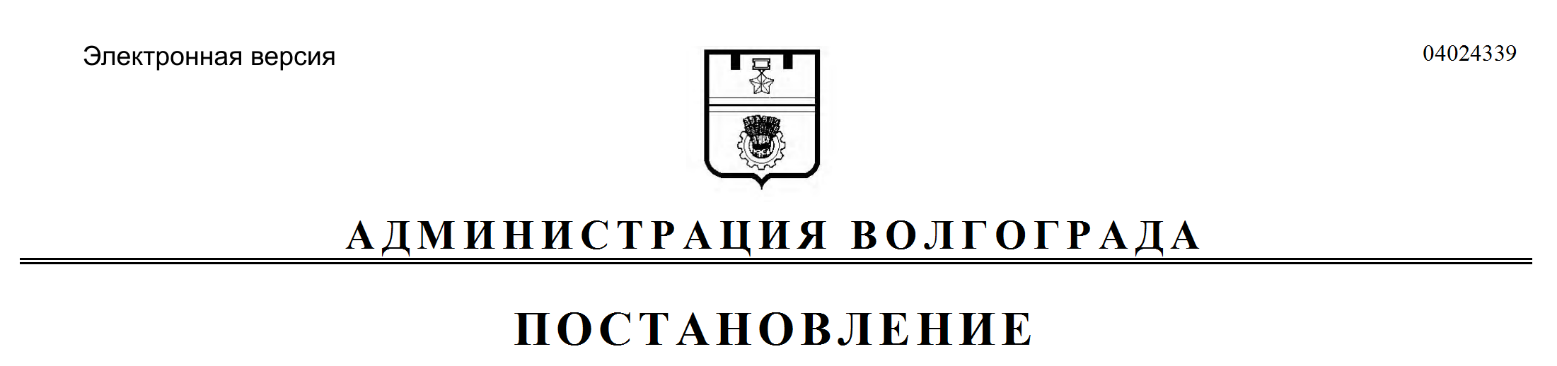 